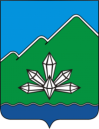 ИНВЕСТИЦИОННЫЙ ПАСПОРТДальнегорского городского округаПриморского край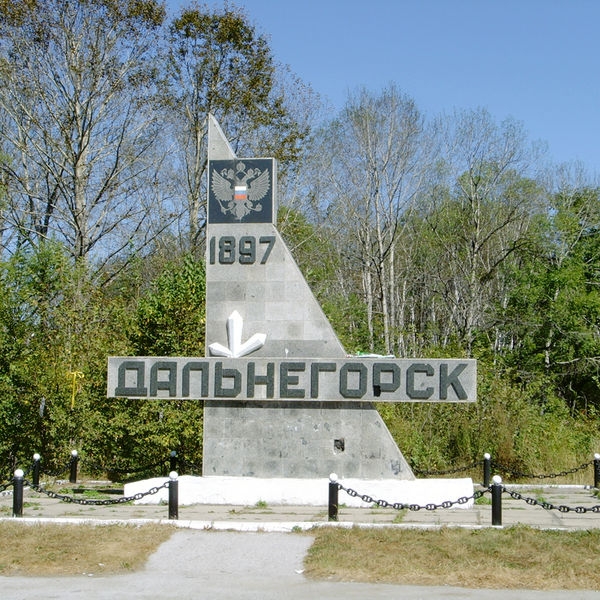 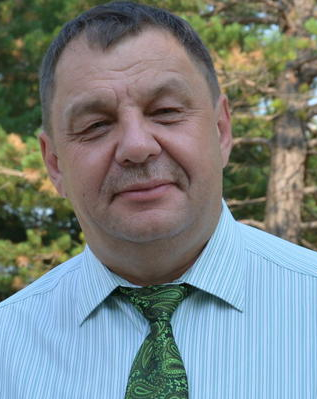 УВАЖАЕМЫЕ ИНВЕСТОРЫ!Представляем Вашему вниманию инвестиционный паспорт Дальнегорского городского округа!Инвестиционный паспорт разработан для информационной поддержки предпринимателей, потенциальных инвесторов и местных предприятий, планирующих реализацию инвестиционных проектов, и содержит основную информацию о городском округе. Этот документ позволит объективно оценить привлекательность вложения капитала и найти надежных партнеров. Дальнегорский городской округ - уникальный район Приморского края с богатым природным потенциалом и с исторически сложившимся промышленным производством.В представленном документе для Вас собрана вся необходимая информация о структуре экономики городского округа, приоритетных и перспективных направлениях ее развития, а также об условиях организации инвестиционной деятельности и имеющихся инвестиционных возможностях на территории городского округа. Инвестиционный паспорт поможет Вам с выбором бизнес-идеи и поиском потенциальной площадки для реализации инвестиционного проекта.Мы готовы к конструктивному диалогу со всеми заинтересованными сторонами, к совместному внедрению в жизнь различных социально-экономических проектов. Каждому инвестиционному проекту будет оказано необходимое содействие и максимальная поддержка.Основная цель нашего сотрудничества -  развитие экономики города, создание дополнительных рабочих мест, и как итог - улучшение качества жизни жителей городского округа.Приглашаю Вас к взаимовыгодному сотрудничеству!1. Общие сведения о Дальнегорском городском округе1.1. Историческая справкаДальнегорск – город в Приморском крае Российской Федерации, является административным центром Дальнегорского городского округа (до 1997 года – Дальнегорского района).Дальнегорск – центр цветной металлургии и горнохимической промышленности. История этого города началась с экспедиции под руководством горного инженера С.В. Масленникова, которая в 1897 году обнаружила в отрогах Сихотэ-Алиня месторождение свинцово-цинковых руд. Тогда будущий город был основан как горняцкий посёлок Тетюхе (китайский - «долина диких кабанов»).Вскоре на базе месторождения было создано горнопромышленное общество, занявшееся его разработкой. Постепенно добыча руды расширялась, а само производство совершенствовалось. В 1930 году поселок Тетюхе получил статус рабочего посёлка. Указом Президиума Верховного Совета РСФСР от 4 марта 1941 года за счет разукрупнения Ольгинского и Тернейского районов был образован Тетюхинский район с центром в рабочем поселке Тетюхе. Перед началом Второй Мировой войны Сихотэ-Алинский полиметаллический комбинат представлял собой уже сложное предприятие с законченным циклом производства олова. 26 декабря 1972 года Тетюхинский район переименован в Дальнегорский, а его центр – в рабочий поселок Дальнегорск как часть кампании по переименованию советских поселений, имеющих китайские названия. Статус города присвоен в 1989 году. В 1997 году Дальнегорский район был упразднён, его территория отошла в управление горсовета, а сам Дальнегорск становится городом краевого значения. В соответствии с Законом Приморского края от 29.09.1997 № 93-КЗ «Об административно-территориальном устройстве Приморского края» и Уставом муниципального образования города Дальнегорска Дальнегорский район переименован в муниципальное образование город Дальнегорск.В соответствии с Законом Приморского края от 11.11.2004 № 164-КЗ «О Дальнегорском городском округе», муниципальное образование город Дальнегорск с 1 января 2005 года наделено статусом городского округа, в состав которого включены: город Дальнегорск, села: Каменка, Краснореченский, Рудная Пристань, Сержантово, деревни: Лидовка, Мономахово и Черемшаны.Дальнегорский городской округ имеет перспективы и несомненный потенциал для активного динамичного развития, диверсификации экономики на основе системного привлечения государственной поддержки, бизнеса и крупных инвесторов.Основу экономики Дальнегорского городского округа составляют предприятия горнодобывающей, химической, металлургической, лесной, деревообрабатывающей, пищевой промышленности.Благоприятное инвестиционное положение Дальнегорского городского округа формируется на основе следующих преимуществ:- географическое положение;- традиционная промышленная ориентация экономики города, наличие производственного потенциала, инфраструктуры для развития новых производств.Городской округ располагает богатейшими природными ресурсами. В районе Дальнегорска находится крупнейшее в России месторождение бора (датолитовых, борсодержащих руд). Оно разрабатывается открытым способом и может обеспечить работу перерабатывающих предприятий не менее чем на 50 лет. В недрах сосредоточены значительные запасы полиметаллических руд с содержанием свинца, цинка, олова, серебра и других драгоценных металлов. Богатые природные ресурсы района создают предпосылки для развития горнодобывающей, химической, металлургической, лесной, деревообрабатывающей, пищевой промышленности. Прилегающие к району морская и океаническая акватории богаты рыбой и морепродуктами. Обеспечен городской округ туристическими ресурсами. На территории находится большое количество природных памятников, которые представляют большой интерес для туристов и гостей города. Особенно интересно посещение естественных пещер (самые известные из них — Николаевская и Чертовы ворота) и поездка к скалам «Два Брата». Песчаный пляж Лидовки и бухты 1, 2, 3-е «Лан-Гоу» известны уже за пределами Приморского края. Остальные природно-географические особенности района используются не в полном объеме.1.2. Географическое положение и природно-климатические условияДальнегорский городской округ находится на востоке Приморского края. С юго-востока омывается Японским морем, на северо-востоке граничит с Тернейским районом, на севере — с Красноармейским и Дальнереченским, на западе с Чугуевским, на юго-западе с Кавалеровским районами.Дальнегорск — самый удалённый от краевого центра город (528 км), самый восточный, самый высокогорный (180 – 804 м над уровнем моря) город в Приморье. Расположен в долине реки Рудная. Протяжённость городской черты в пределах долины –  16 км, ширина от 0,2 до 1,5 км. Имеет государственную морскую границу. Незамерзающий морской порт – Рудная Пристань – создает благоприятные условия сотрудничества с Азиатско-Тихоокеанским регионам и регионами Дальнего Востока России. Удаленность от железной дороги – 198 км; удаленность от центра Приморского края, г. Владивостока, по автомобильной дороге – 528 км. В Дальнегорском городском округе 8 населенных пунктов, которые связаны между собой шоссейными и грунтовыми дорогами: г.Дальнегорск, с.Краснореченский, с.Сержантово, с.Рудная Пристань, с.Каменка, дер. Тайга, 
дер. Лидовка, дер.Мономахово.Несмотря на высокий уровень индустриализации Дальнегорска, более 90 % территории, находящейся под управлением города, покрыто хвойными (преимущественно кедровыми) и смешанными широколиственными лесами.Большую часть территории Дальнегорского городского округа занимают низкогорья и среднегорья Сихотэ-Алиня. Наиболее расчленённый рельеф с большими относительными превышениями 600 – 900 м) и абсолютными отметками более 1200 м над уровнем моря распространён на главном водоразделе Сихотэ-Алиня на границе с Кавалеровским районом; на севере, в хребте Дальний.Климат умеренный муссонный, подвержен влиянию холодного Приморского течения. Зима холодная и довольно снежная, а лето теплое и влажное. Средняя температура января «- 15,2» градуса, августа (наиболее теплый месяц) – «+18,9» градуса.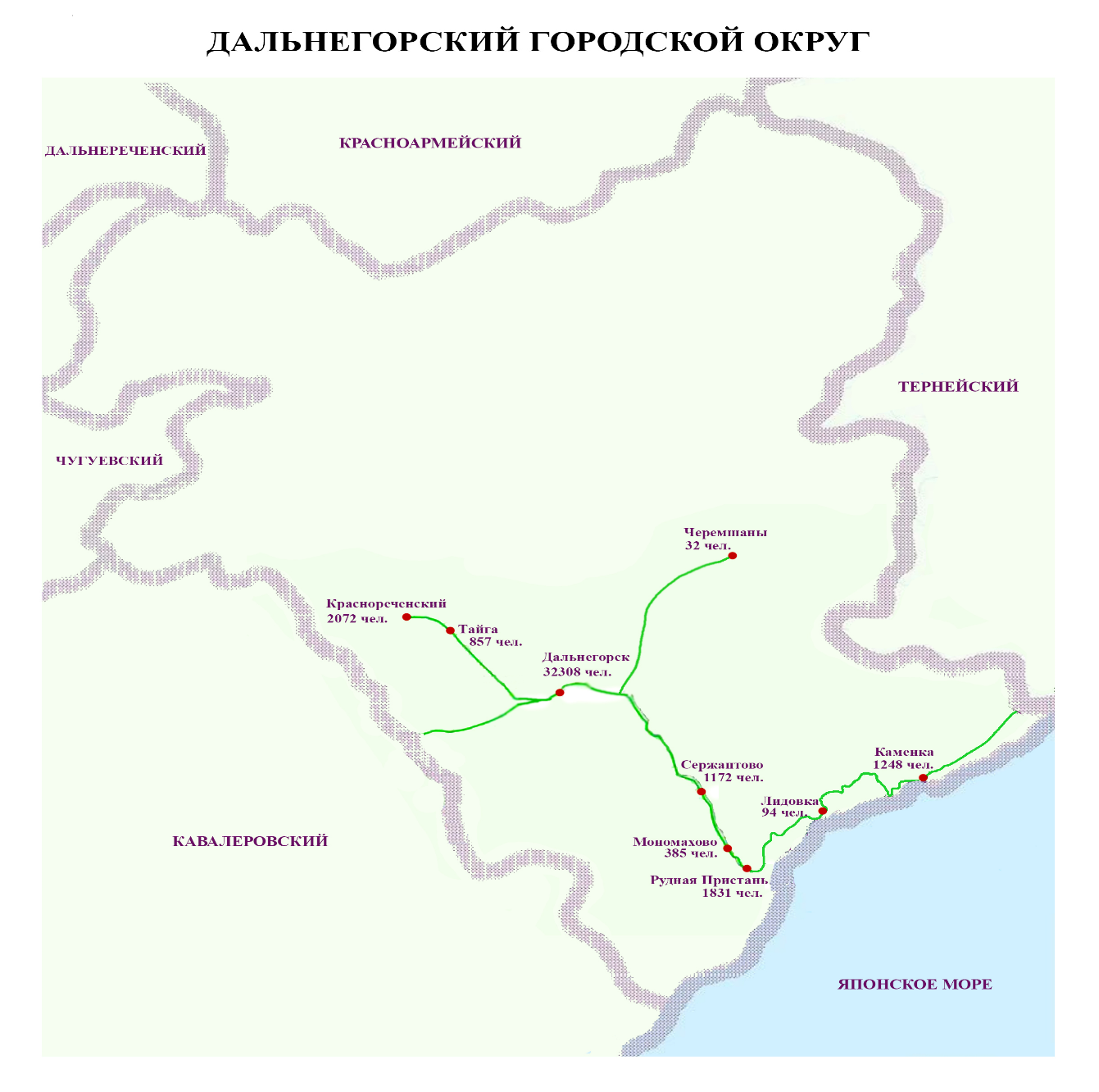 1.3. ДемографияДемографическая ситуация в Дальнегорском городском округе по состоянию на 1 января 2019 года характеризуется продолжающимся процессом естественной убыли населения.В 2018 году родилось 409 человек (за 2017 год - 454 чел.). Число умерших за 2018 год достигло 755 человек (в 2017 года число умерших составило 783 чел.). Численность населения с начало года за счет естественной убыли сократилась на 346 человека.Что касается механического движения населения, то за 2018 год число прибывших составило 1675 чел. (за 2017 год - 1550 чел.), что на 125 чел. больше, чем в 2017 году. При этом число выбывших составило 1729 чел. (15 чел. меньше, чем в 2017 году, когда число выбывших составило 1714 чел.). Миграционный отток в целом по Дальнегорскому городскому округу за 2018 год составил 54 чел., в 2017 году -164 чел.).Демографическая ситуация                                                                                                               Таблица 12. Органы местного самоуправленияВ соответствии с Уставом Дальнегорского городского округа, принятым решением Думы Дальнегорского городского округа от 12.07.2007 № 257, структуру органов местного самоуправления Дальнегорского городского округа составляют:представительный орган муниципального образования – Дума Дальнегорского городского округа; глава муниципального образования - Глава Дальнегорского городского округа;местная администрация (исполнительно - распорядительный орган муниципального образования) – администрация Дальнегорского городского округа;контрольно – счетный орган – Контрольно-счетная палата Дальнегорского городского округа.Глава городского округа является высшим должностным лицом Дальнегорского городского округа и наделен собственными полномочиями по решению вопросов местного значения. Глава городского округа избирается Думой Дальнегорского городского округа на 5 (пять) лет из числа кандидатов, представленных конкурсной комиссией по результатам конкурса, и возглавляет администрацию Дальнегорского городского округа.Дума Дальнегорского городского округа седьмого созыва состоит из 21 депутата, избираемых сроком на пять лет.Администрация городского округа является исполнительно – распорядительным органом местного самоуправления городского округа, наделенным собственными полномочиями по решению вопросов местного значения и полномочиями для осуществления отдельных государственных полномочий, переданных органам местного самоуправления федеральными законами и законами Приморского края. Контрольно-счетная палата Дальнегорского городского округа образуется Думой Дальнегорского городского округа.Контактная информация	                                          Таблица 23. Основные показатели социально-экономического развитияПо данным статистического регистра число зарегистрированных в Дальнегорском городском округе хозяйствующих субъектов на 01.10.2018 составляет 527 единиц, что составляет 0,80% от числа хозяйствующих субъектов Приморского края.Таблица 3Основная доля хозяйствующих субъектов имеет частную форму собственности – 80,5 % (424 ед.), 14,9% (79 ед.) - государственной и муниципальной формой собственности, прочие – 4,6 % (24 ед.). Из организационно-правовых форм наиболее распространенная форма – общество с ограниченной ответственностью, её доля составила 68,9 % от общего числа организаций города - 363 ед. (или 0,70% от числа организаций указанной формы собственности по Приморскому краю), акционерные общества – 1,7 % (9 ед.), учреждения – 11,8 % (62 ед.), прочие – 17,6 % (93 ед.).Структура регистра отражает специализацию городской экономики (в разрезе видов экономической деятельности): - 21,4 % организаций регистра осуществляют деятельность в сфере оптовая и розничная торговля; ремонт автотранспортных средств и мотоциклов; - 15,2 % – в сфере ведения операций с недвижимым имуществом; - 9,1 % – в добыче полезных ископаемых, обрабатывающих производствах; - 7,0 % - в сельском и лесном хозяйстве, охоте, рыболовстве и рыбоводстве; - 4,9 % – в сфере транспортировки и хранения; - 6,1 % – в сфере строительство; - 2,3 % - в обеспечении электрической энергией, газом и паром, кондиционировании воздуха, водоснабжении, водоотведении, организации сбора и утилизации отходов, деятельности по ликвидации загрязнений; - 7,0 % - в сфере образования; - 27,0 % – в прочих производствах товаров и услуг.Основные экономические показатели Дальнегорского городского округа 													Таблица 43.1. Малый и средний бизнесМалым и средним предпринимательством охвачены все отрасли городской экономики. Данный сектор экономики способствует самореализации граждан и представляет широкий спектр услуг в самых различных сферах жизнедеятельности.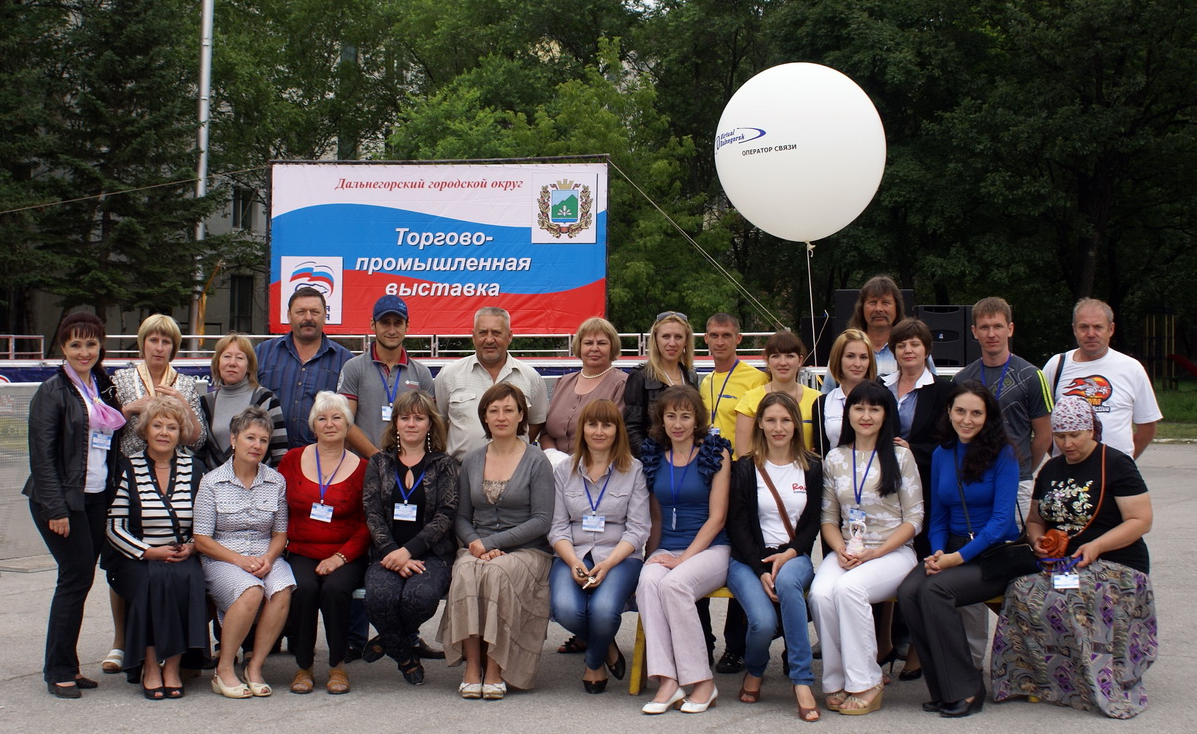 По состоянию на 01.01.2018 в Статистическом регистре было учтено 1653 субъекта малого и среднего предпринимательства, из них 1228 - индивидуальные предприниматели, 421 - микропредприятия, 4 - средние предприятия.Наибольшее количество индивидуальных предпринимателей занято в оптовой и розничной торговле (40,2%), в научной, технической и профессиональной деятельности (5,1%), в строительстве (8,5%), в транспортировке и хранении (7,4%), в промышленности (7,8%).Численность занятых в малом бизнесе на отчетную дату составила 8,43 тыс. человек, что к уровню соответствующего периода прошлого года составляет 100,5% (8,39 тыс. человек). На малых предприятиях занято 2,37 тыс. человек, численность занятых у индивидуальных предпринимателей за 12 месяцев 2018 года составила 5,76 тыс. человек, что к уровню прошлого года составило 98,8 % (5,83 тыс. человек).Динамика изменения количества субъектов малого и среднего предпринимательства										Таблица 5В целях поддержки субъектов малого и среднего предпринимательства администрацией Дальнегорского городского округа утверждена и реализуется муниципальная программа «Развитие малого и среднего предпринимательства в Дальнегорском городском округе. Кроме того, администрацией Дальнегорского округа создано Муниципальное автономное учреждение Микрокредитная компания «Центр развития предпринимательства». Целями которого являются выдача микрозаймов субъектам малого бизнеса, содействие в создании благоприятных условий для развития инвестиционной и предпринимательской деятельности в Дальнегорском городском округе, оказание консультационной поддержки, проведение круглых столов, семинаров, организация ярмарок, выставок на территории города.Помимо финансовой поддержки предпринимателям города оказывается имущественная и информационная поддержки. Имущественная поддержка субъектов бизнеса осуществляется в рамках Федерального Закона от 22.08.2008г. №159-ФЗ «Об особенностях отчуждения недвижимого имущества, находящегося в государственной собственности субъектов Российской Федерации или в муниципальной собственности и арендуемого субъектами малого и среднего предпринимательства, и о внесении изменений в отдельные законодательные акты Российской Федерации».В рамках информационной поддержки субъектов малого бизнеса, на официальном сайте администрации городского округа создан раздел «Малое и среднее предпринимательство». В данном разделе опубликована информация о муниципальной программе, перечень и формы документов, необходимые для участия в конкурсе на получение финансовой поддержки, реестр получателей финансовой поддержки. В данном разделе размещена также информация о поддержке субъектов малого и среднего предпринимательства в рамках государственной программы развития предпринимательства: о видах финансовой поддержки, механизмах предоставления поддержки за счет средств Гарантийного фонда. Помимо этого, в новостном блоке постоянно публикуются информации о различных мероприятиях, которые могут быть полезны и интересны для субъектов предпринимательства.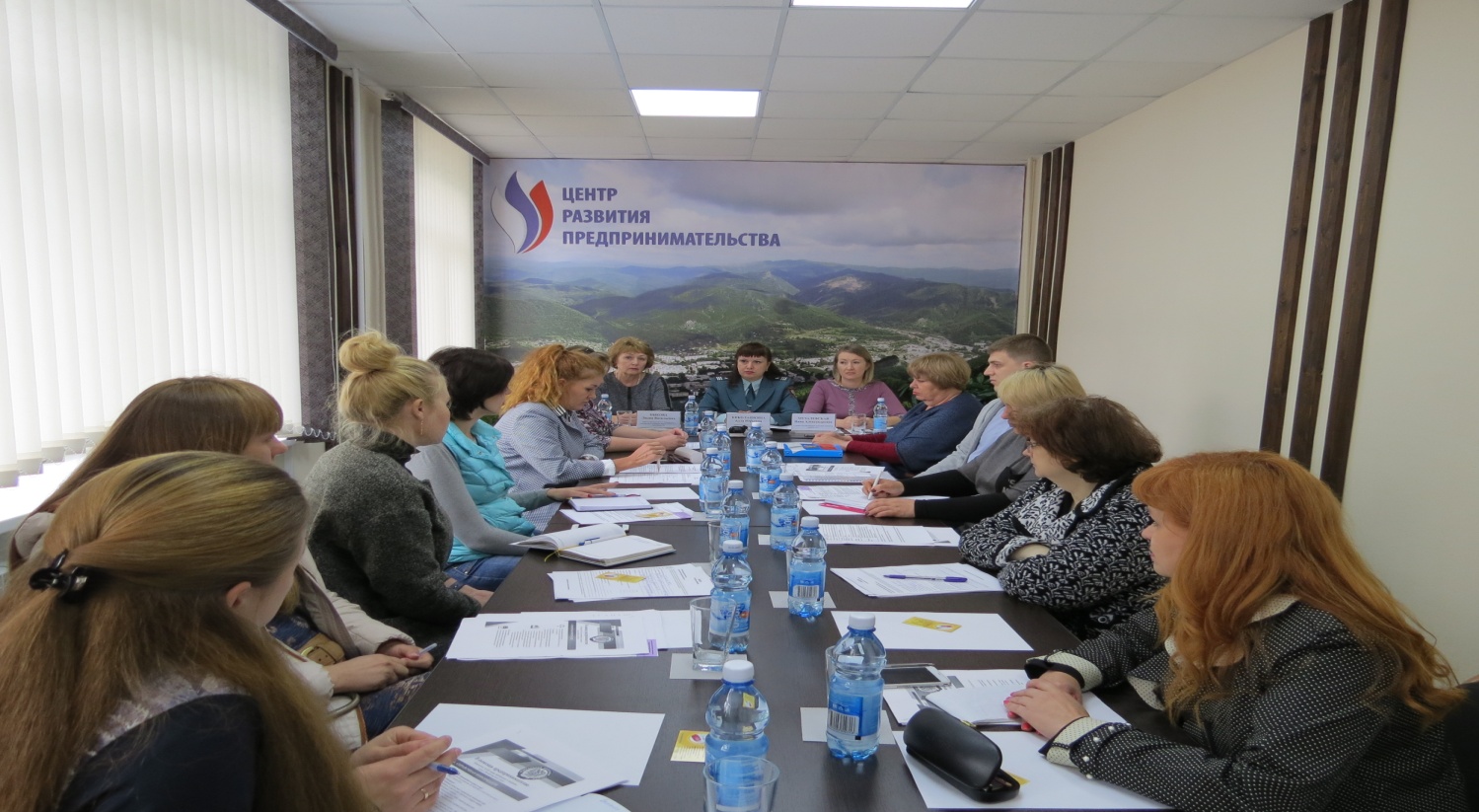 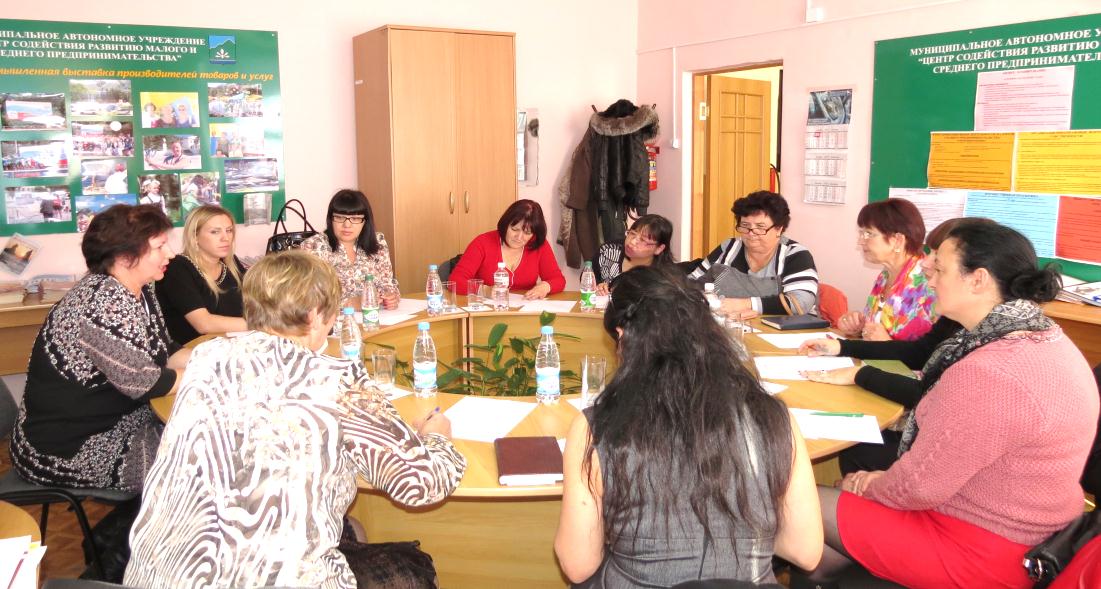 3.2. ПромышленностьПромышленность Дальнегорского городского округа представлена следующими отраслями: цветная, химическая, лесная, деревообрабатывающая, пищевая промышленности, электроэнергетика.Наибольший удельный вес в выпуске продукции занимает химическая отрасль и цветная металлургия.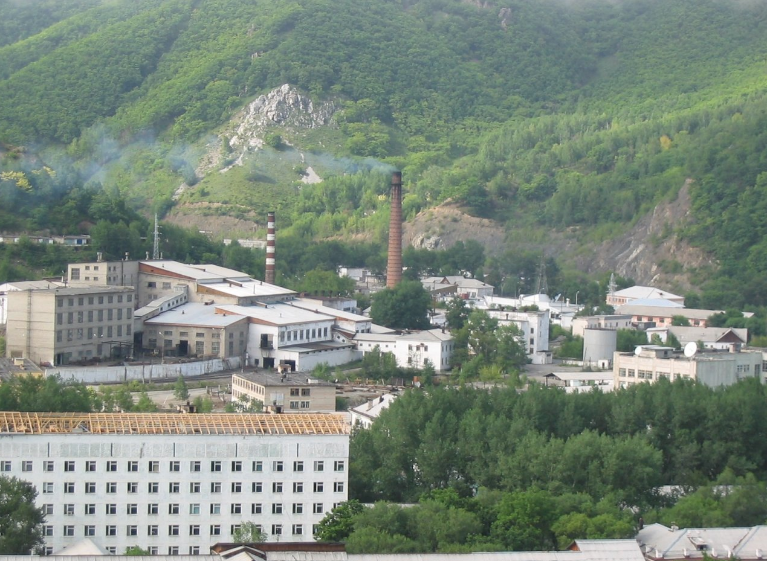 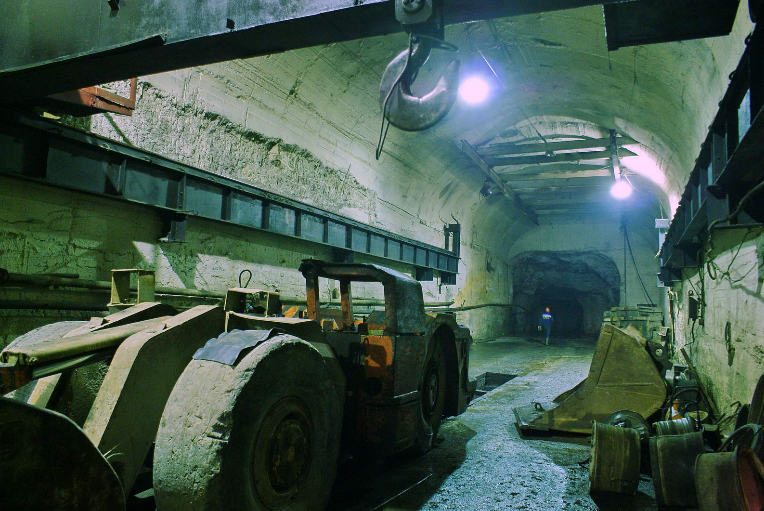 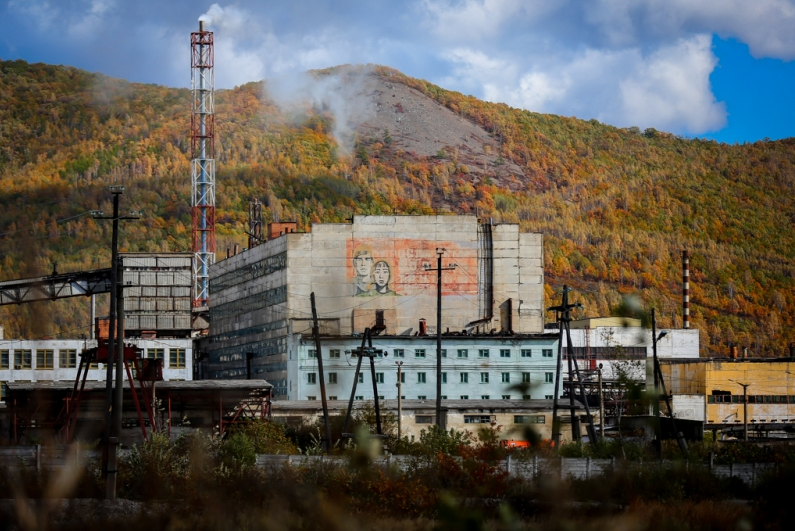 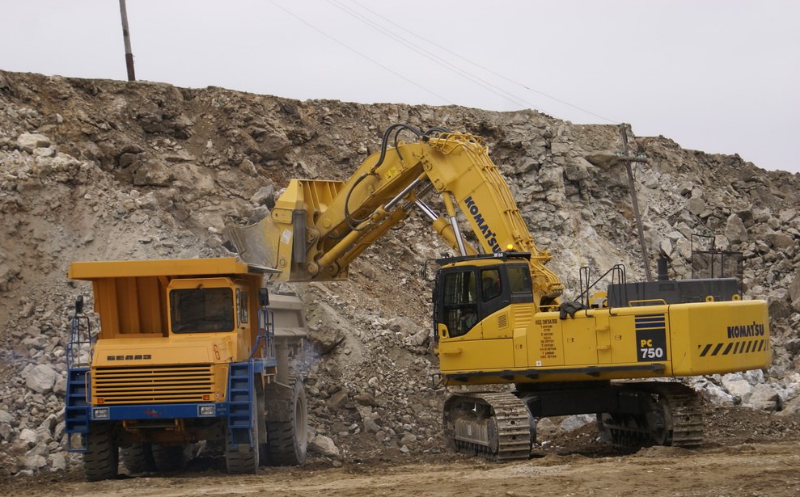 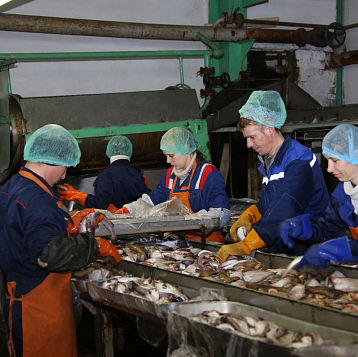 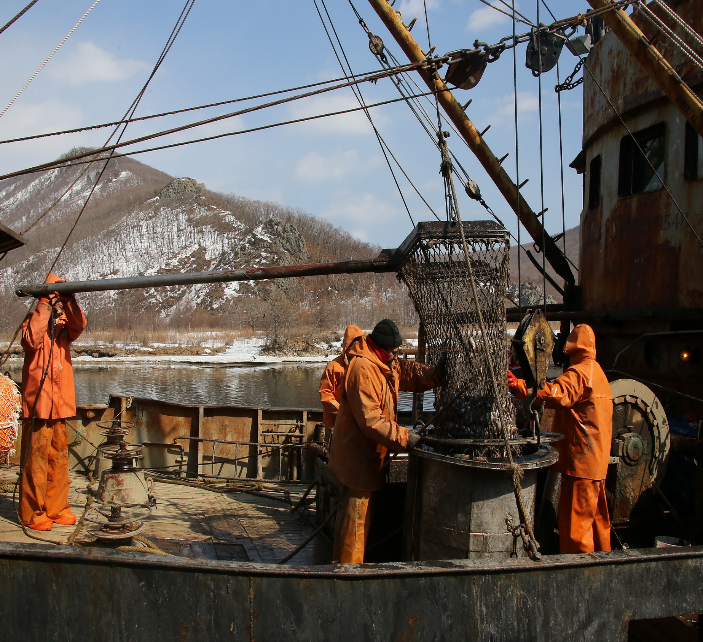 Крупнейшими промышленными предприятиями города являются: ООО «Дальнегорский химический комбинат БОР», производящий борную кислоту; АО «ГМК «Дальполиметалл», выпускающее свинцовый и цинковый концентрат;Рыбозавод «Каменский», перерабатывающий и консервирующий рыбу;АО «Коммунэлектросервис», передача электроэнергии.Динамика отгрузки товаров собственного производства, выполненных работ и услуг собственными силами по промышленному производству.Таблица 63.3. Бюджет Дальнегорского городского округаСоставление бюджета Дальнегорского городского округа осуществляется с соблюдением требований Бюджетного кодекса Российской Федерации, Положения «О бюджетном процессе в Дальнегорском городском округе», утвержденного решением Думы Дальнегорского городского округа от 26.09.2013 года № 139 и основывается на основных направлениях бюджетной и налоговой политики Дальнегорского городского округа.Общий объем доходов бюджета городского округа в 2018 году – 1140,9 млн. рублей. Рост к уровню прошлого года – 16,8%.Поступление собственных доходов в 2018 году увеличилось и составило – 666,4 млн. рублей, против 491,3 млн. рублей 2017 году.В структуре собственных доходов по основным источником поступления денежных средств в местный бюджет является налог на доходы физических лиц, удельный вес которого в 2018 году – 80,1% (533,8 млн. рублей). Размер безвозмездных поступлений составил в 2018 году – 474,5 млн. рублей – 41,6%Расходы бюджета в 2018 году на 1,1 % (1036,5 млн. рублей) выше уровня 2017 года – 1025,3 млн. рублей.Наибольшая часть расходов бюджета Дальнегорского городского округа –  расходы на образование. В 2018 году удельный вес расходов по данному направлению составил 59,4% (в 2017 году – 55,4%). Также значительный удельный вес занимают расходы на культуру, физическую культуру и спорт. Удельный вес расходов в 2018 году – 18,0% (187,0 млн. рублей).На территории Дальнегорского городского округа в 2018 году приняты и реализованы 14 муниципальных программ.Объем освоенных бюджетных и внебюджетных средств по муниципальным программам в 2018 году – 981,6 млн. рублей.4. Социальная инфраструктураНа территории Дальнегорского городского округа создана полная сеть социальной инфраструктуры. Медицинские учреждения представлены краевым государственным бюджетным учреждением здравоохранения – «Дальнегорская центральная городская больница». Обеспеченность амбулаторно-поликлиническими учреждениями составляет 179,2 посещений в смену на 10 тыс. населения; обеспеченность больничными койками – 47,9 коек на 10 тыс. населения. Кроме того, в городе есть медсанчасть ООО «ДХК «Бор», 8 частных лечебно-профилактических организаций, развита аптечная сеть.На территории Дальнегорского городского округа имеются: общежитие на 84 места, 1850 муниципальных квартир.Дошкольное и начальное образование осуществляют 29 учреждений: 12 школ, 15 детских садов, 1 специальная (коррекционная) общеобразовательная школа-интернат (с. Краснореченский), 1 краевое государственное казенное учреждение «Центр содействия семейному устройству детей-сирот и детей, оставшихся без попечения родителей с. Сержантово». 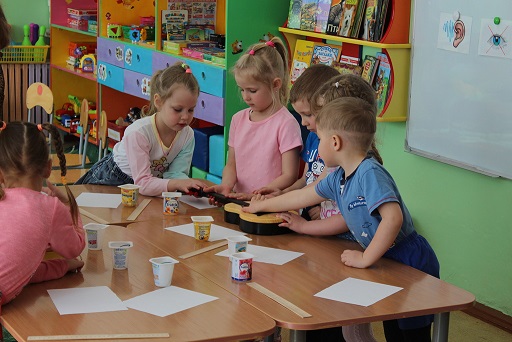 В Дальнегорском городском округе достигнут 100 процентный показатель доступности дошкольного образования для детей, в возрасте от трех до семи лет. Дошкольные образовательные учреждения рассчитаны на 2722 человека, функционирует групп для детей первого раннего возраста (от 1 года до 1,5 лет).Вместимость общеобразовательных школ составляет 6972 человека.В Дальнегорском городском округе есть муниципальное бюджетное учреждение дополнительного образования «Детская школа искусств»; краевое государственное автономное профессиональное образовательное учреждение «Дальнегорский индустриальный технологический колледж», осуществляющий подготовку специалистов среднего звена и квалифицированных рабочих кадров по образовательным программам, востребованными предприятиями Дальнегорского городского округа, филиал федерального государственного автономного образовательного учреждения высшего профессионального образования «Дальневосточный федеральный университет» в г. Дальнегорске, осуществляющий подготовку кадров по программам среднего профессионального образования.Из учреждений культуры в городе имеется 5 учреждений культурно - досугового типа, 9 библиотек, музейно-выставочный центр. Уровень фактической обеспеченности клубами и учреждениями клубного типа от нормативной потребности составляет 84,92%.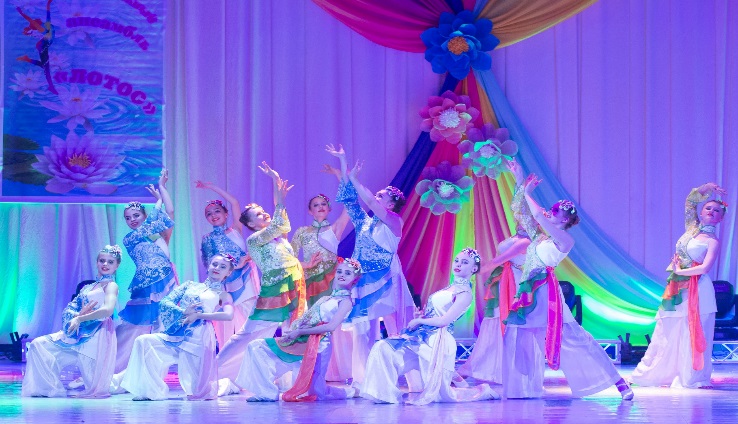 На территории Дальнегорского городского округа находится 38 объектов культурного наследия федерального значения (памятники археологии) и 9 объектов культурного наследия регионального значения (памятники истории и культуры). Кроме того, имеется 42 сооружения - памятники, обелиски, мемориальные и памятные доски. Право муниципальной собственности оформлено на 16 сооружений, в том числе на 9 объектов культурного наследия регионального значения.Спортивная база Дальнегорского городского округа включает 105 спортивных сооружений, их них муниципальных - 74.Спортивная инфраструктура представлена 2 спортивными комплексами, бассейном. Численность занимающихся в спортивных школах в отчетном году составляла 2024 человека.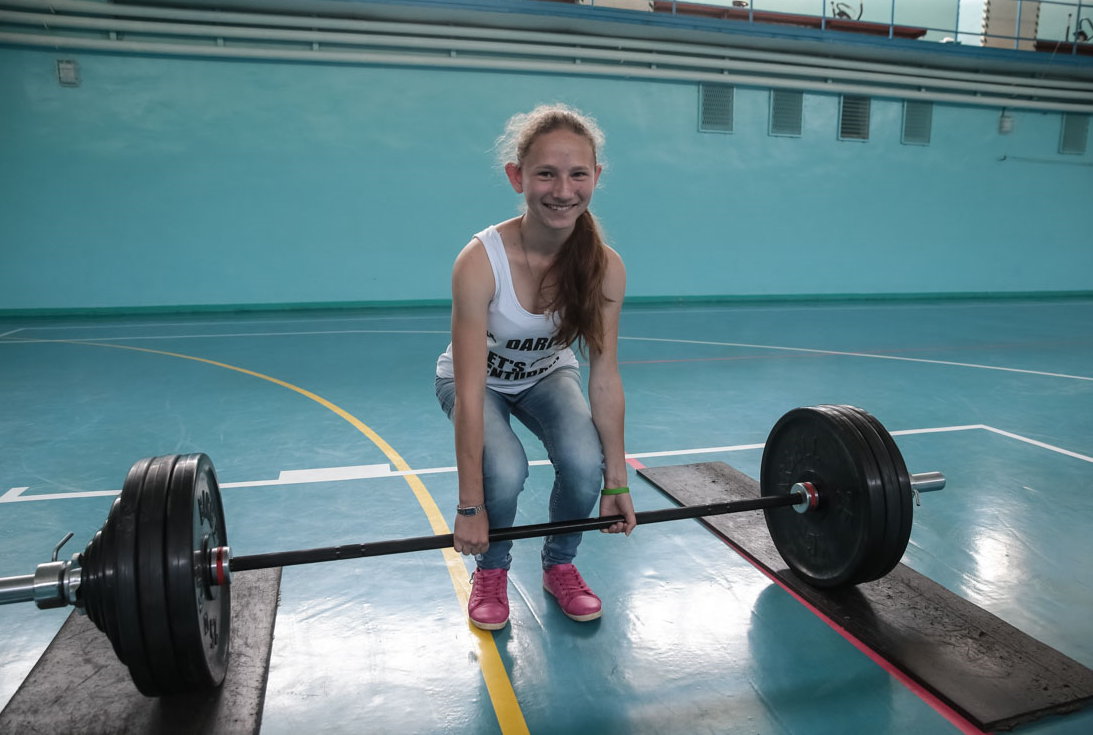 Потребительский рынок Дальнегорского городского округа представлен 952 объектами, в том числе торговую деятельность представляют 635 объектов, из них - 487 объектов розничной торговой сети, 126 объект мелкорозничной торговли, 22 оптовые базы. Кроме того, на территории Дальнегорского городского округа осуществляют свою деятельность 64 предприятия общественного питания и 253 предприятия бытового обслуживания населения. 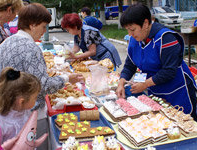 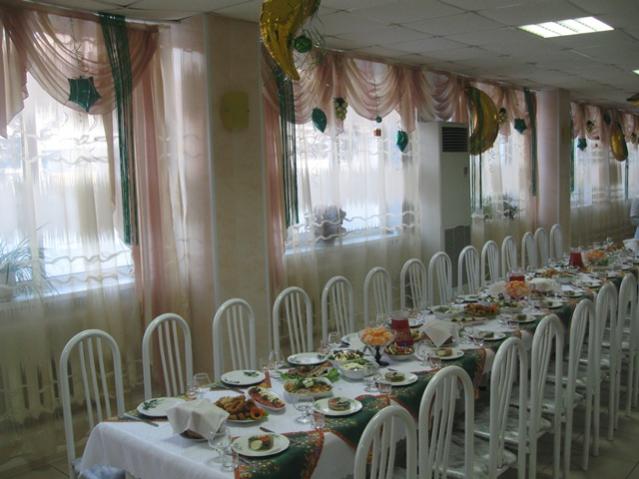 5. Инженерно-коммунальная инфраструктураГенеральный план Дальнегорского городского округа утвержден решением Думы Дальнегорского городского округа от 25.07.2013 № 101.Правила землепользования и застройки на территории Дальнегорского городского округа утверждены решением Думы Дальнегорского городского округа от 26.09.2013 № 137 (в редакции решения Думы Дальнегорского городского округа от 26.02.2015 № 455, от 30.11.2017 № 36).На территории Дальнегорского городского округа коммунальные услуги оказывают 5 организаций («Дальнегорский» филиал КГУП «Примтеплоэнерго», ПАО Дальневосточная Энергетическая Компания, АО «Коммунэлектросервис», АО «Дальнегорский ГОК» - подает воду на котельную № 4 для обеспечения теплоснабжения и на городские очистные сооружения, МКУ «Обслуживающее учреждение» - полигон твердых бытовых отходов).Электроснабжение осуществляется от энергоисточников ПАО «Дальневосточной Энергетической Компании» по электрическим сетям 220 кВ МЭС «Востока» через распределительную ПС220/110/35/6кВ «Горелое», связанную с системой двумя воздушными линиями электропередачи 220кВ (ВЛ): «К – Высокогорск – Горелое» и «К - Горелое». Электросетевые объекты находятся в основном в удовлетворительном состоянии, но на некоторых подстанциях требуется замена морально и физически устаревшего оборудования.Сбор и вывоз бытовых отходов осуществляется 2 компаниями ООО «Добрый двор» и ООО «ЭКО-ДВ». Сбор жидких бытовых отходов осуществляется Дальнегорским филиалом КГУП «Примтеплоэнерго».В городском округе имеется 10 источников теплоснабжения. Протяженность тепловых и паровых сетей в двухтрубном исчислении составляет 81,5 км, одиночное протяжение уличных водопроводных сетей – 56,5 км, уличной канализации – 50,9 км.6. Транспортная инфраструктура и связьДальнегорский городской округ расположен на северо-востоке Приморского края, имеет государственную морскую границу. Незамерзающий морской порт – Рудная Пристань – создает благоприятные условия сотрудничества с Азиатско-Тихоокеанским и другими регионами Дальнего Востока. Удаленность от железной дороги – ; удаленность от центра Приморского края, г. Владивостока, по автомобильной дороге – . Внешние транспортно-экономические связи города осуществляются в настоящее время воздушным и автомобильным транспортом.В Дальнегорск можно прилететь на самолете из Владивостока, а можно добраться автобусом.Маршрут Владивосток — Дальнегорск на самолётах DHC-6 TwinOtter 400 выполняет авиакомпания «Аврора», входящая в группу компаний «Аэрофлот».В Дальнегорском городском округе 8 населенных пунктов, которые связаны между собой шоссейными и грунтовыми дорогами.Общая протяженность дорог общего пользования в Дальнегорском городском округе составляет 166,3 км.Поскольку Дальнегорск буквально зажат между горами, весь город представляет собой один очень длинный осевой проспект 50 лет октября, от которого ответвляются небольшие улочки. Протяженность главной улицы 16 километров, и умещаются на ней 324 дома. В самом узком месте долины ширина улицы составляет всего 200 метров.Всего же на территории городского округа улично-дорожная сеть состоит из 212 улиц, переулков и набережных общей протяженностью 84,8 км.Вместе с тем темпы развития улично-дорожной сети и транспортной инфраструктуры значительно отстают от темпов количественного роста парка транспортных средств, эксплуатирующего автодороги.Со всеми населенными пунктами Дальнегорского городского округа имеется регулярное автобусное сообщение. На территории городского округа в отчетном периоде реализованы автобусные пассажирские маршруты: 7 городских маршрутов, 5 пригородных и 1 внутримуниципальным междугородним маршрутом. Автобусные перевозки осуществляются из Дальнегорска во Владивосток, Находку, Уссурийск, Спасск - Дальний, Хабаровск, Терней. Кроме того, из Владивостока в Дальнегорск и обратно можно добраться авиарейсами, которые осуществляет авиакомпания «Аврора». Транспортное пассажирское обслуживание на территории городского округа году осуществляются тремя предприятиями-перевозчиками ООО «Фурман», ООО ТК «Мегалайн» и ООО «Фаэтон», которым выданы свидетельства об осуществлении перевозок по маршруту регулярных перевозок и карты маршрута регулярных перевозок на пассажирский автотранспорт.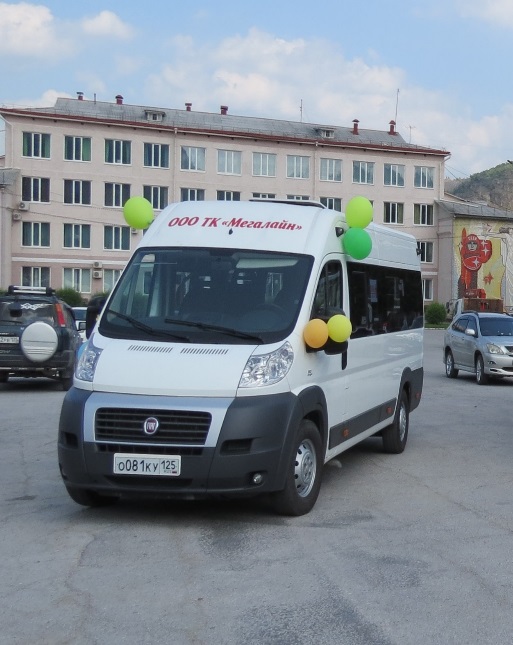 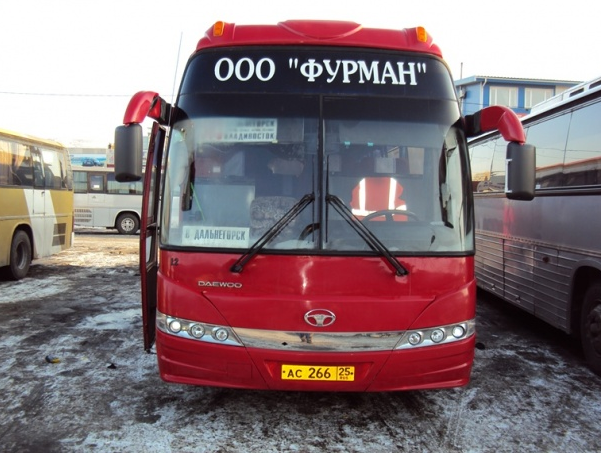 Транспортное обслуживание производится по утвержденным маршрутам:- 7 городских;- 5 пригородных; - 1 внутримуниципальный междугородний маршрут.Ежедневно на маршрутах работают 53 автобуса.Общий парк по состоянию на 01.01.2018г. составляет – 62 единицы пассажирского автотранспорта.Количество транспортных средств обеспечивает потребности перевозок населения в полном объеме.С апреля по ноябрь организуются сезонные маршруты для подвоза населения на дачи, в т.ч. рудника Садового, в новый район аэропорта (за линию взлетной полосы) и к морскому побережью Японского моря в с. Рудная Пристань (Смычка).На территории Дальнегорского городского округа услуги связи предоставляют:- ФГУП «Почта России» Кавалеровский почтамт;- ОАО «Ростелеком» Приморский филиал, Дальнегорский линейно-технический участок; - ООО «Интелеком»; - ООО «Виртуальный Дальнегорск».7. Направления инвестиционного развитияПривлечение инвестиций в Дальнегорском городском округе планируется в развитие действующих или создание новых предприятий, в коммунальную инфраструктуру, в жилье и социальный комплекс.Определены приоритетные направления инвестиционного развития:Направление 1. Модернизация и развитие инфраструктуры Дальнегорского городского округа путем: строительства и реконструкции действующих объектов ЖКХ, образования, культуры, спорта, здравоохранения; создания благоприятных условий для привлечения необходимых специалистов;Направление 2. Развитие туризма путем рекламно–информационного продвижения Дальнегорского городского округа как территории благоприятной для туризма; развития туристской инфраструктуры, в том числе сопутствующей (транспорт, общественное питание, гостиницы, индустрия развлечений);Направление 3. Развитие деревообрабатывающей промышленности за счет технического перевооружения и широкого применения современных технологий существующими предприятиями и возникновение новых предприятий по производству фанеры, мебели, деревянной тары, пеллет и др.;Направление 4. Развитие промышленности путем технического перевооружения и модернизации предприятий, увеличения производственных мощностей, создания новых конкурентоспособных видов продукции, снижения издержек производства;Направление 5. Развитие сферы услуг, путем создания в городе развитой социальной сферы, обеспечивающей всем гостям и жителям города равный доступ к широкому спектру социальных услуг высокого качества, формирование комфортной сферы обслуживания, комфортного городского пространства.8. Конкурентные преимуществаОсновными конкурентными преимуществами Дальнегорского городского округа являются:богатые природные ресурсы района создают предпосылки для развития горнодобывающей, химической, металлургической, деревообрабатывающей, лесной, пищевой промышленности;прилегающие к району морская и океаническая акватории богаты рыбой и морепродуктами;наличие уникального туристско-рекреационного ресурса обуславливает дополнительные возможности развития сферы услуг в городе;включение в состав муниципального образования 6 сельских территорий открывает дополнительные возможности для развития малого бизнеса в сельском хозяйстве;развитая финансовая инфраструктура: в городе действуют банки регионального и федерального значения, включая филиалы, отделения, представительства и дополнительные офисы, страховые компании;развитая система общеобразовательных учреждений;наличие культурно – досуговых и спортивных учреждений;низкий уровень безработицы.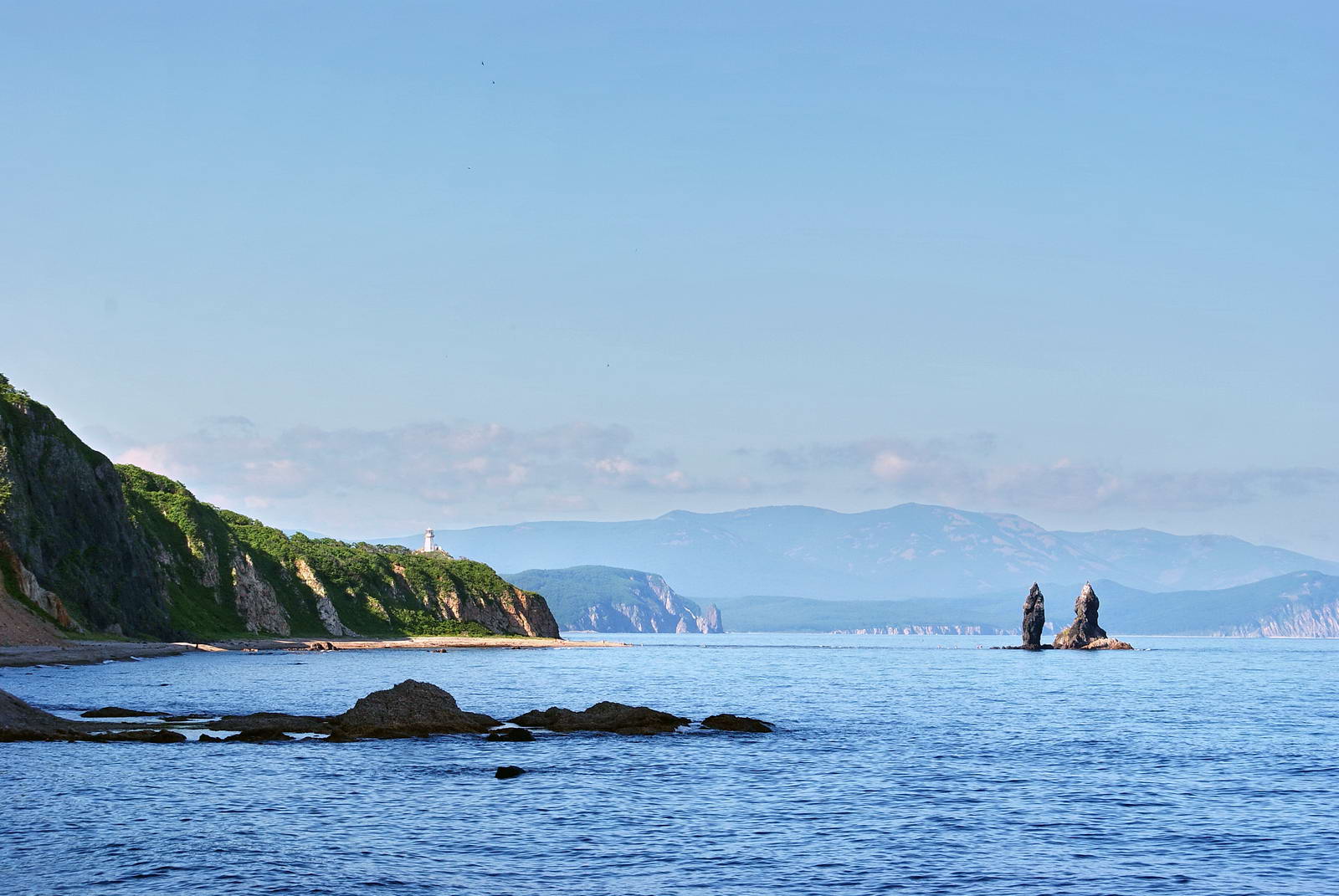 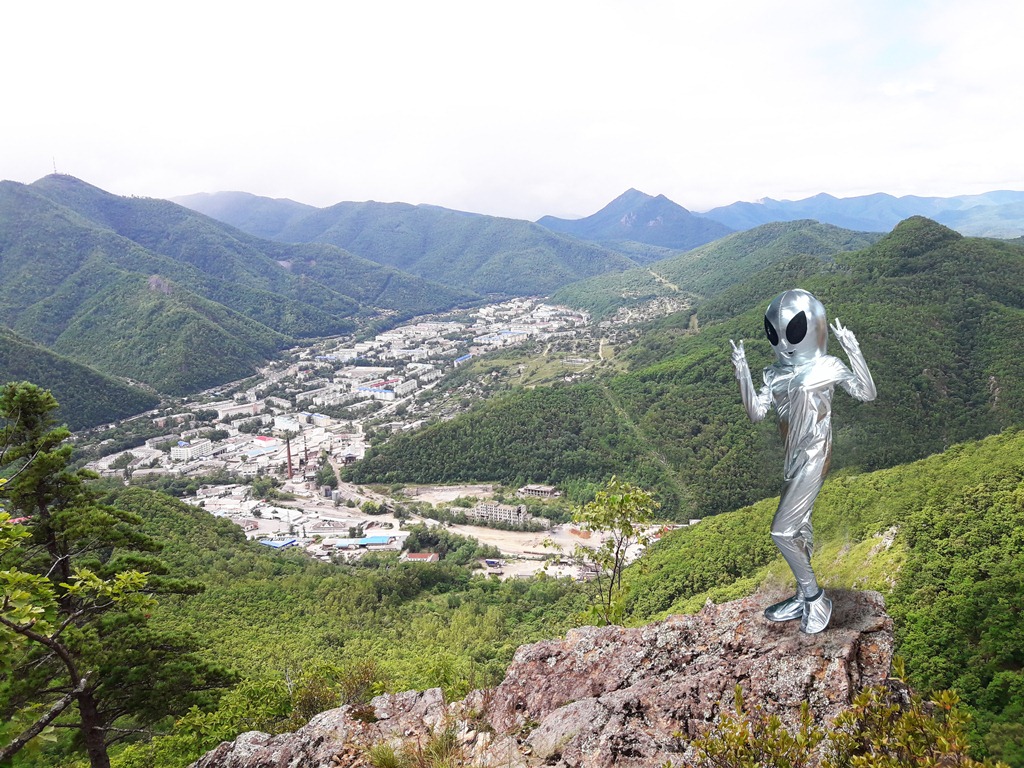 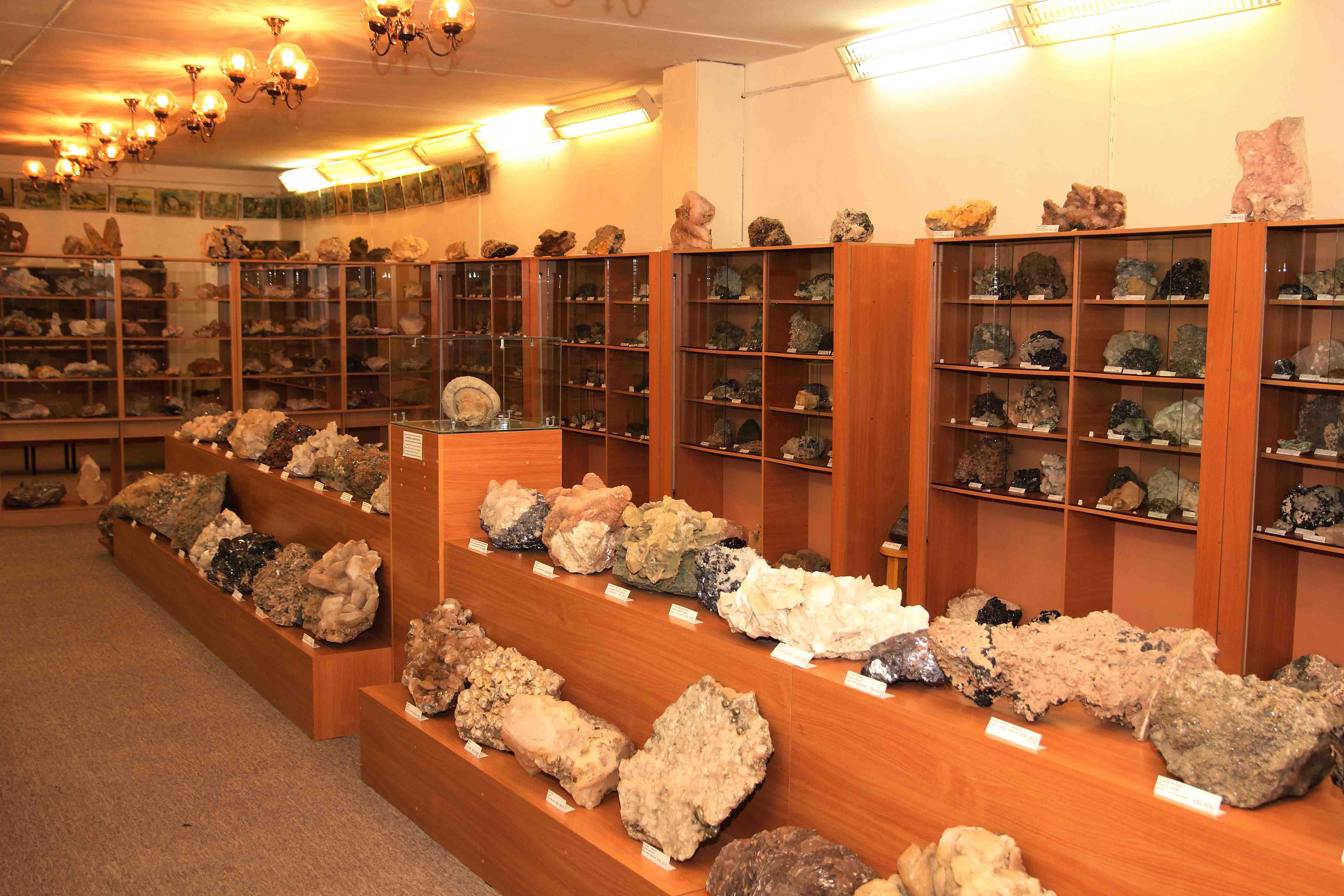 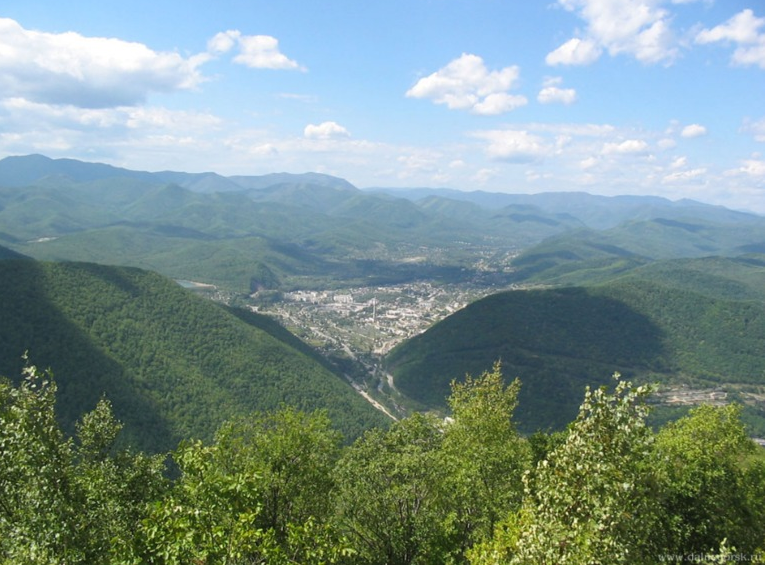 9. Перечень и паспорта инвестиционных площадокПаспорт инвестиционной площадки №1
 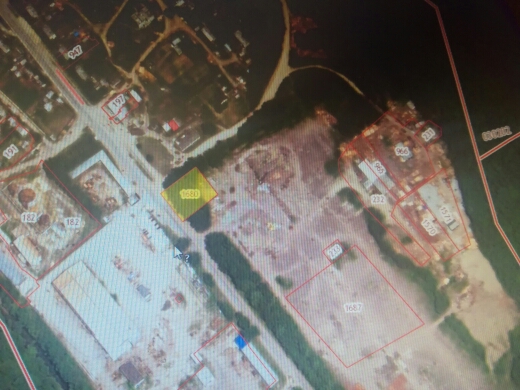 Паспорт инвестиционной площадки № 2
 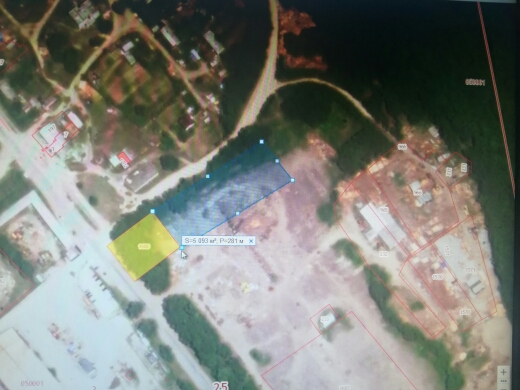 10. Перечень и описание свободных земельных участков 
для осуществления инвестиционной деятельностиНа данный момент администрация Дальнегорского городского округа может предложить в качестве площадки для реализации инвестиционных проектов один земельный участок.Земельный участок, предлагаемый инвесторам для реализации инвестиционных проектовТаблица 7 11. Перечень инвестиционных предложений (проектов), 
предлагаемых к реализации Таблица 812. Формы муниципальной поддержки инвестиционной деятельностиВ Дальнегорском городском округе муниципальная поддержка инвестиционной деятельности осуществляется в форме:1) нефинансовых мер поддержки инвестиционной деятельности путем поддержки (направления) ходатайств и обращений в органы государственной власти Приморского края об оказании содействия инвесторам при реализации инвестиционного проекта, в том числе получения налоговых льгот и других видов государственной поддержки в случаях, порядке и на условиях, установленных нормативными правовыми актами Российской Федерации, Приморского края;2)  информационного обеспечения инвестиционной деятельности путемразмещения информации, в рамках инвестиционной деятельности, на официальном сайте администрации Дальнегорского городского округа;3) проведения процедуры оценки регулирующего воздействия проектов муниципальных нормативных правовых актов Дальнегорского городского округа и экспертизы муниципальных нормативных правовых актов Дальнегорского городского округа, затрагивающих вопросы осуществления предпринимательской и инвестиционной деятельности, при наличии в них положений, устанавливающих новые или изменяющих ранее предусмотренных нормативно правовых актов  Дальнегорского городского округа на основании постановления администрации Дальнегорского городского округа от   20 февраля 2017 № 91-па с изм. от 30.08.2018 №590-па;4) финансовая поддержка инвестиционных проектов малого и среднего предпринимательства Дальнегорского городского округа, путем предоставления микрозаймов муниципальным автономным учреждением микрокредитная компания «Центр развития предпринимательства» (далее МАУ МК «ЦРП») сроком до 3 лет с процентной ставкой от 10 до 12%. Основание - приказ МАУ МК «ЦРП» от   07.03.2018   № 12-п   с учетом изменений от 03.09.2018   № 3 – Р.13. Информация о ключевых реализуемых инвестиционных проектах, историях успеха Таблица 8Таблица 9Таблица 1014. Контактная информация											 Таблица 11Наименование показателяЕд. измерения20142015201620172018 Естественное движение населениячисло родившихсячел.537527462454409число умершихчел.727799771783755естественная убыль (-), прирост (+) населениячел.-190-272-309-329-346 Миграция число прибывших на территориючел.15541559147715501675число выбывшихчел.18511541165017141729миграционный отток (-), прирост (+) населениячел.-29718-173-164-54Орган местного самоуправленияКонтактыОфициальныйсайтДума Дальнегорского городского округа Председатель Язвенко Василий ИвановичТел.: 8 (42373) 31 8 77E-mail: dymadalnegorsk@mail.ruhttp://www.dalnegorsk-mo.ruИ.о. Главы Дальнегорского городского округа -Колосков Виктор НиколаевичТел.:8 (42373) 3 23 05http://www.dalnegorsk-mo.ruАдминистрация Дальнегорского городского округаТел.:8 (42373) 3 20 77E-mail:dgopriem@mail.ruhttp://www.dalnegorsk-mo.ruКонтрольно-счетная палата Дальнегорского городского округаПредседетельПушанкина Евгения АлександровнаТел.: 8 (42373) 3 27 35E-mail:dalnegorsk-ksp@mail.ruhttp://www.dalnegorsk-mo.ruНаименование показателя20142015201620172018 Количество предприятий и организаций592607591538527В том числе по видам эконмической деятельностиСельское хозяйство, охота и лесное    хозяйство и предоставление услуг вэтих областях 3032343737Рыболовство, рыбоводство и предоставление услуг в этих областях 6663737Добыча полезных  ископаемых 34333Обрабатывающие производства 5859584845Производство и распределение электроэнергии, газа и воды 755512Строительство         4848453732Оптовая и розничная торговля; ремонт автотранспортных средств, бытовых      изделий и предметов   личного пользования   128127126118113Гостиницы и рестораны 1414151312Транспорт 3132352626Связь 111010Финансовая деятельность 4781113Операции с недвижимым имуществом, аренда и предоставление услуг  1401461278480Государственное управление и обеспечение военной   безопасности;         обязательное социальное обеспечение2625252222Образование 3838393837Здравоохранение и предоставлениесоциальных услуг 1616171515Предоставление прочих коммунальных, социальных 42474871702017 2018в % к 2017Численность населения на начало года, чел.432114271898,9Объем отгруженной продукции по «чистым» видам экономической деятельности (по крупным и средним организациям), млн. рублей6818,48495,0124,6Объем производства продукции сельского хозяйства, млн. рублей406,8407,6100,2Оборот розничной торговли (по крупным и средним организациям), млн. рублей38,946,4119,3Оборот общественного питания, млн. рублей2,31,773,9Объем платных услуг населению (по крупным и средним организациям), млн. рублей579,7603,3104,1Число малых предприятий, ед.43042197,9Число индивидуальных предпринимателей, ед.1245122898,6Численность занятых в малом бизнесе (без учета ИП), тыс. чел. 2,5562,672104,5Объем инвестиций в основной капитал (по крупным и средним организациям), млн. руб.711,1480,763,6Введено жилья, кв. м108739836,6Уровень зарегистрированной безработицы, %1,51,066,7Среднемесячная заработная плата, руб.30700,035403,6115,3Просроченная задолженность по заработной плате, млн. руб.14,013,193,6Наименование показателейед. изм.2014 год2015 год2016 год2017 год2018 годЧисло субъектов малого и среднего предпринимательства, всего в том числе:единиц18181878179916791653Число малых предприятий, в т.ч. микропредприятийединиц460484473430421Число средних предприятийединиц23244Численность физических лиц, занимающихся предпринимательской деятельностью без образования юридического лицаединиц13561391132412451228Число субъектов малого предпринимательства на 1000 человек населенияединиц41,133,341,439,138,8Наименование показателяЕд. измерения20142015201620172018Объем отгруженных товаров собственного производства, выполненных работ, услуг по виду деятельности «Промышленность» по крупным и средним организациями млн. руб. (темп в действующих ценах)4519,26250,95945,86343,57846,4в том числе:- добыча полезных ископаемыхмлн. руб.1869,32925,22911,43067,23682,5- обрабатывающие производствамлн. руб.1729,12537,52431,82653,93632,1  из них: производство основных химических веществмлн. руб.1726,42533,12083,02374,13058,3- обеспечение электрической энергией, газом, паром млн. руб.920,8788,2531,2439,9457,9- водоснабжение, водоотведение, организация сбора и утилизации отходов, деятельности по ликвидации загрязнениймлн. руб.920,8788,271,474,274,01Сведения о площадкеСведения о площадке1.1Наименование муниципального образованияДальнегорский городской округ1.2Площадь участка в Га0,21.3Кадастровый номер участка25:03:050001:16801.4Адресные ориентиры участкаУчасток находится примерно в 121м  по направлению на юго-восток от ориентира дом,  почтовый адрес ориентира: Приморский край,                               г. Дальнегорск,                                     с. Краснореченский,                              ул. Первомайская, д.481.5Форма собственности на земельный участокГосударственная неразграниченная1.6Форма владения земельным участком инициатораУчасток свободен1.7Дата окончания срока владения земельным участком -1.8Категория земельЗемли населенных пунктов1.9Разрешенное использование земельного участкаПромышленное производство   (зона П1-4)1.10Наличие подъездных путей  Расстояние до автодороги Внутренней инфраструктуры (электро-, газо-, водо-, теплоснабжение)Внешняя инфраструктура  Есть10мнет в доступности1.11Близость земельного участка к объектам здравоохранения, образования, сфере услуг и др.в доступности 1.12Наличие зданий, строений, сооружений, их описание (площадь, назначение, процент готовности, состояние)нет1.13Возможные формы сотрудничества (продажа, аренда, создание совместных производств, иное (указать))Аренда на стадии строительства, продажа после регистрации права объектов недвижимости.1.14Дополнительная информация (наличие документов территориального планирования, разрешение на строительство, технические условия на подключение и т.д.)Участок сформирован, требуются технические условия на подключение2Сведения об инициатореСведения об инициаторе2.1Инициатор создания инвестиционной площадкиДальнегорский городской округ2.2Почтовый и юридический адрес692446 г. Дальнегорск, проспект 50 лет Октября, 1252.3Дата регистрации организации (ИП)2.4Основной государственный регистрационный номер (ОГРН)3Визуальная информацияВизуальная информация1Сведения о площадкеСведения о площадке1.1Наименование муниципального образованияДальнегорский городской округ1.2Площадь участка в Га0,51.3Кадастровый номер участкаВнесен в план  формирования земельных участков 1.4Адресные ориентиры участкаУчасток находится примерно в 130м  по направлению на юго-восток от ориентира дом,  почтовый адрес ориентира: Приморский край,                               г. Дальнегорск,                                     с. Краснореченский,                              ул. Первомайская, д.481.5Форма собственности на земельный участокГосударственная неразграниченная1.6Форма владения земельным участком инициатораУчасток свободен1.7Дата окончания срока владения земельным участком -1.8Категория земельЗемли населенных пунктов1.9Разрешенное использование земельного участкаПромышленное производство  (зона П1-4)1.10Наличие подъездных путей  Расстояние до автодороги Внутренней инфраструктуры (электро-, газо-, водо-, теплоснабжение)Внешняя инфраструктура  Есть90мнет в доступности1.11Близость земельного участка к объектам здравоохранения, образования, сфере услуг и др.в доступности 1.12Наличие зданий, строений, сооружений, их описание (площадь, назначение, процент готовности, состояние)нет1.13Возможные формы сотрудничества (продажа, аренда, создание совместных производств, иное (указать))Аренда на стадии строительства, продажа после регистрации права объектов недвижимости1.14Дополнительная информация (наличие документов территориального планирования, разрешение на строительство, технические условия на подключение и т.д.)Участок не  сформирован, требуются технические условия на подключение2Сведения об инициатореСведения об инициаторе2.1Инициатор создания инвестиционной площадкиДальнегорский городской округ2.2Почтовый и юридический адрес692446 г. Дальнегорск, проспект 50 лет Октября, 1252.3Дата регистрации организации (ИП)2.4Основной государственный регистрационный номер (ОГРН)3Визуальная информацияВизуальная информацияХарактеристика земельного участка № 1Характеристика земельного участка № 1Характеристика земельного участка № 11231Вид разрешенногопромышленное производство  (зона П1-4)использования2Категория земельземли населенных пунктов3Адрес участкаучасток находится примерно в 130м  по направлению на юго-восток от ориентира дом,  почтовый адрес ориентира: Приморский край,     г. Дальнегорск, с. Краснореченский,      ул. Первомайская, д.484Кадастровый номеручасток не сформирован5Площадь, га0,86Собственностьгосударственная, (неразграниченная)7Юридический адресинформация отсутствует8Кадастровая стоимость, рубнет9Фактическое состояние (используется/частично используется/не используется)не используется10Возможность расширениячастично12Удаленность от автомагистрали100 м13Близлежащие объекты (промышленные предприятия)отсутствуют14Ограничения,обремененияотсутствуют15Удаленность от жилой зоныближайшая жилая застройка по ул.Дорожная№Наименование инвестиционного проектаИнициатор/ ИнвесторПредполагаемый объем инвестиций, млн.руб.1Строительство общеобразовательной школы в г.ДальнегорскеДепартамент образования и науки Приморского края / отсутствует550,02Развитие инфраструктуры муниципальных общеобразовательных учреждений общего образования (плоскостные спортивные сооружения школ  7 шт.)Управление образования администрации Дальнегорского  городского округа35,93Обустройство мест массового отдыха населения (городских парков) г.Дальнегорск	Отдел жизнеобеспечения администрации Дальнегорского городского округа6,74Благоустройство территории в рамках муниципальной программы формирования современной городской средыОтдел жизнеобеспечения администрации Дальнегорского городского округа243,85Строительство крытого тренировочного катка в г. ДальнегорскеУправление культуры, спорта и молодежной политики администрации Дальнегорского городского округа265,226Реконструкция тира муниципального бюджетного учреждения «Спортивная школа «Лотос» г.ДальнегорскаУправление культуры, спорта и молодежной политики администрации Дальнегорского городского округа17,07Строительство многофункциональных спортивных площадокУправление культуры, спорта и молодежной политики администрации Дальнегорского городского округа28,658Строительство трёх малоэтажных домов для молодых специалистовДепартамент по жилищно- коммунальному хозяйству и топливным ресурсам Приморского края474,09«Строительство мусоросжигательной станции ТКО»Департамент по жилищно- коммунальному хозяйству и топливным ресурсам Приморского края100,010Строительство водоочистных сооружений на Нежданкинском гидроузлеДепартамент по жилищно- коммунальному хозяйству и топливным ресурсам Приморского края150,1311Строительство второй резервной ветки водовода от гидроузла в Пади 27 ключ  Ду-530 мм протяженностью 8,5 кмДепартамент по жилищно- коммунальному хозяйству и топливным ресурсам Приморского края121,112Строительство водозабора ключ «Кривой» в пади «Пронинской»,с.СержантовоДепартамент по жилищно- коммунальному хозяйству и топливным ресурсам Приморского края6,513Строительство автомобильных дорог для подъезда к земельным участкам предоставленным многодетным семьямДепартамент транспорта и дорожного хозяйства Приморского края127,814Строительство городского кладбищаДепартамент градостроительства Приморского края88,015Строительство магистральной инфраструктуры связи (ВОЛС) до населенных пунктов с численностью от 500+ Дальнегорский ГОДепартамент информатизации и телекоммуникаций Приморского края, ПАО «Ростелеком»36,016Установка новых  светильников уличного освещения  вдоль автомобильной дороги общего пользования местного значения Дальнегорского городского округаОтдел жизнеобеспечения администрации Дальнегорского городского округа100,917Реконструкция межквартальной автомобильной дороги Дальнегорского городского округаДепартамент транспорта  и дорожного хозяйства Приморского края1944,018Строительство объектов обезвреживания ( установка инсинераторов)Департамент по жилищно- коммунальному хозяйству и топливным ресурсам Приморского края20,019Строительство защитных сооружений на реке Рудная в г.ДальнегорскДепартамент природных ресурсов и охраны окружающей среды Приморского края331,2620Создание объектов инфраструктуры для экологического туризма на территории особо охраняемых природных территорий регионального значения Дальнегорский ГОПотенциальный инвестор - отсутствует2,121Глубокая переработка рыбы (Кеты)Потенциальный инвестор- СХПК Лидовский.8522Производство биотоплива  пеллеты, евро-дроваПотенциальный инвестор - отсутствует10023 Переработка автошинПотенциальный инвестор - отсутствует2324Туристический маршрутПотенциальный инвестор - отсутствует180Наименование проектаСоздание промышленной площадки для строительства рыборазводного лососевого минизаводаИнвесторСХПК ЛидовскийОбъем инвестиций, млн.руб.38,1Срок  реализации проекта3 годаКоличество новых рабочих мест7Описание проектаЗавод расположен на левом берегу нерестовой протоки, в районе устья реки.  Построено здание цеха рыборазводного завода включая административные помещения, здание для проживания охраны. Протянуто 950 м линии электропередач 6 кВт, проведен водовод. Первая партия икры кеты в количестве 1 млн., заложена в 2013году. В 2018 году выпущено 16 млн. малька, а общее количество выпущенного малька за 5 лет составляет 42 млн. малька.Наименование проектаСтроительство туристической базы «Третье Лангоу»ИнвесторООО «Поставщик двора Его Величиства»Объем инвестиций, млн.руб.22,0Срок реализации проекта3 годаКоличество новых рабочих мест19Описание проектаПроизведено строительство летней база отдыха. Возведен дом для туристов 520 кв.м, баня, дом для персонала, душевые, хозяйственные постройки, пункт проката. Размещение туристов производится в 1-2 этажных домиках экономкласса с комнатами на 3 - 6 чел. На территории оборудованы беседки с зоной барбекю, площадки для кемпингов и автофургонов, волейбольная площадка. Организован прокат лодок ПВХ, баллонов для дайвинга, мангалов, шахмат, домино, спиннингов. Наименование проектаСоздание современного комплекса по переработке молокаИнвесторКФХ ИП Кобченко А.М.Объем инвестиций, млн.руб.90,92срок реализации проекта4 годаКоличество новых рабочих мест129Описание проектаСтроительство на территории района современного комплекса по переработке молока  позволило наладить производство высококачественной натуральной молочной продукции. Хозяйство обеспечивает бюджетные организации района (детские сады, больницы, школы) и иные социально важные объекты своей продукцией по ценам ниже рыночных, реализует спродукцию через специализированные НТО.Администрация Дальнегорского городского округа8 (42373) 3-20-77dgopriem@mail.ruУправление муниципального имущества администрации Дальнегорского городского округа8 (42373) 3-14-48kumidalnegorsk@bk.ruОтдел архитектуры и строительства администрации Дальнегорского городского округа8 (42373) 3-32-71arhitekdgo@mail.ruУправление образования администрации Дальнегорского городского округа8 (42373) 3-27-00dalnegorsk-uo@yandex.ruУправление культуры, спорта и молодежной политики администрации Дальнегорского городского округа8 (42373) 3-29-35kultura.dalnegorsk@yandex.ruОтдел жизнеобеспечения администрации Дальнегорского городского округа8 (42373) 3-23-00zamjo_dgo@mail.ruОтдел экономики и поддержки предпринимательства администрации Дальнегорского городского округа8 (42373) 3-10-17economdal@mail.ruМуниципальное автономное учреждение Микрокредитная компания «Центр развития предпринимательства»8 (42373) 2-71-69mfocrp@list.ru